1. Опиши слике: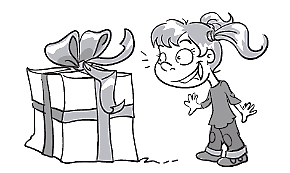 ________________________________________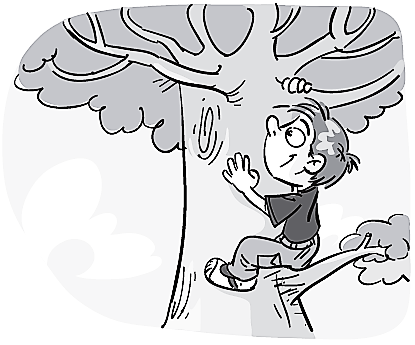 ________________________________________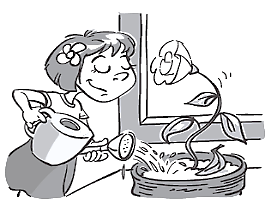 ________________________________________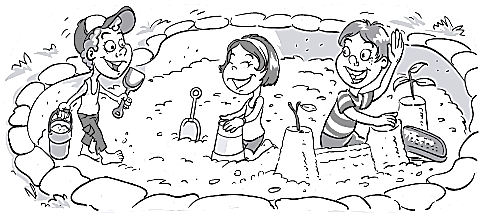 ________________________________________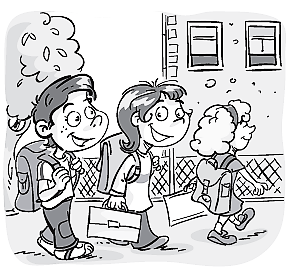 ________________________________________2. Опиши слике: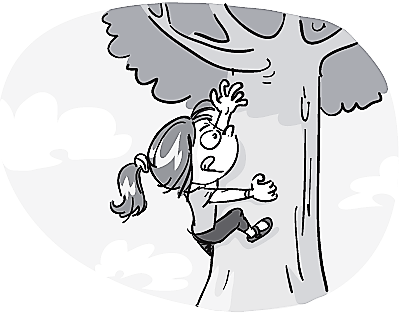 ________________________________________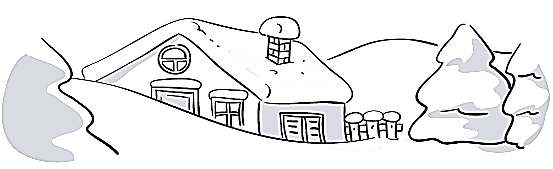 ________________________________________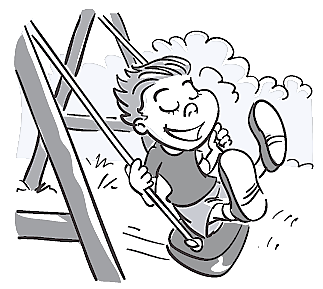 ________________________________________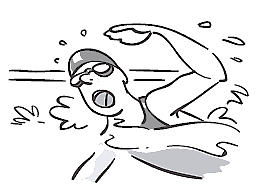 ________________________________________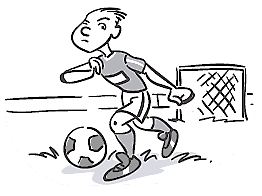 ________________________________________3. Напиши шта све видиш на сликама: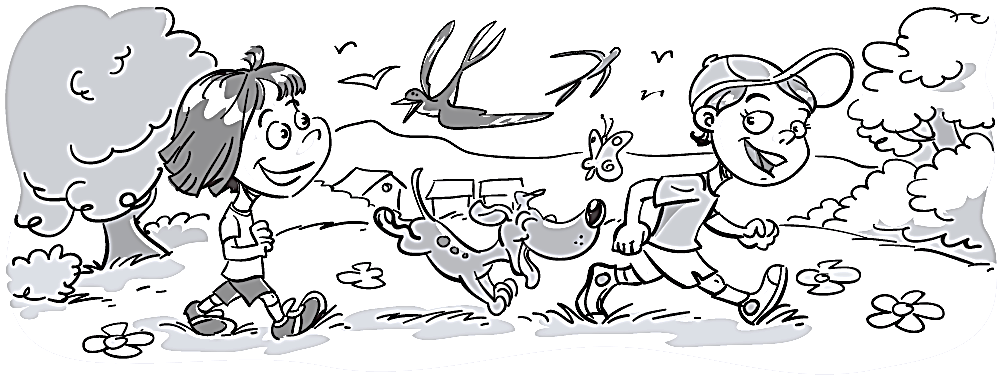 ________________________________________________________________________________________________________________________________________________________________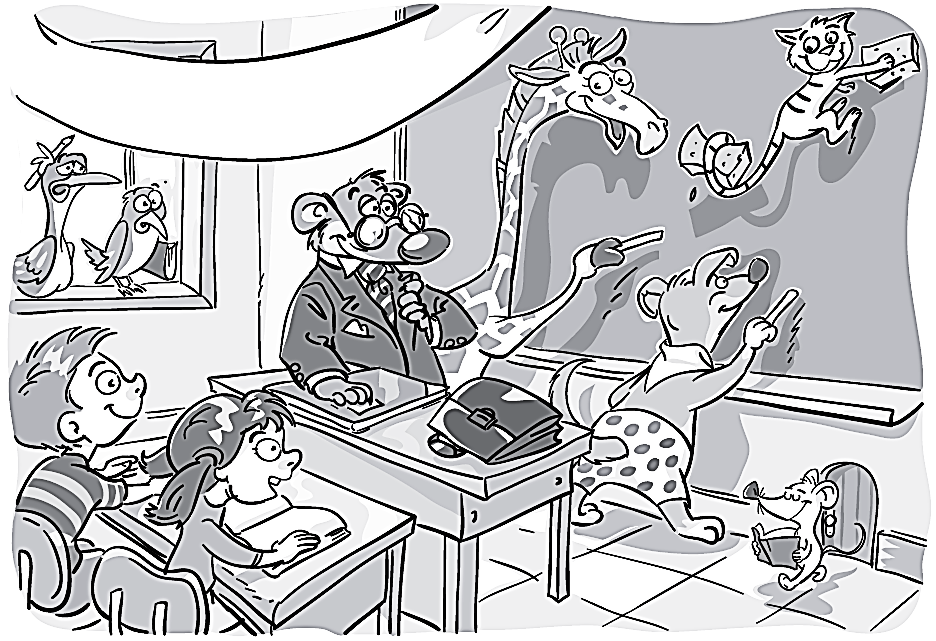 ________________________________________________________________________________________________________________________________________________________________1. Opiši slike:________________________________________________________________________________________________________________________________________________________________________________________________________2. Opiši slike:________________________________________________________________________________________________________________________________________________________________________________________________________3. Napiši šta sve vidiš na slikama:________________________________________________________________________________________________________________________________________________________________________________________________________________________________________________________________________________________________________________________________